Reading		  In reading we have begun putting the first of our three Daily 5 routines in to place. We started with Read to Self. This is independent reading time where students get to enjoy books of their choice. We have also been reviewing how to select good fit books, these are books that fit both our interests and reading levels. Students loved exploring their classroom libraries to “shop” for new books!WritingIn writing we are working on writing a descriptive paragraph about each child in our class. We are working on planning for our writing through the use of a web and are working on starting our writing with a topic sentence. This has been such a fun way for us to get to know more about each other! When the unit is complete, we will have an informational paragraph about each student in our class! Kids have been so creative with adding details and using their voice to describe their classmates. Second graders will be able to write a paragraph with a topic sentence, 3 details or “key star ideas,” and a conclusion. We will also focus on using transitional words to introduce new ideas, as well as expanding our writing through the use of synonyms and interesting adjectives.CoreWe are having so much fun learning all about maps and the geography of North America in Core! Last week we put together a giant map of the United States that is hanging in the hallway of Bethke. Each student was assigned a state to trace and cut out and then had to put that state in the correct place on a map. In this unit we are also learning all about directions, landforms and the fifty states. Students will complete a research project about a state they’ve selected and share these projects with their classmates. Kids are excited to use the research the conducted at home to create their poster in school next week. We will also focus on public speaking and presentation skills through this project. Thank you for supporting your child with their research!MathOur first topic of enVision math is off to a great start! Throughout the topic, we are focusing on different strategies to increase our number fluency, specifically adding and subtracting within 20. We always tell our students that the great thing about knowing many math strategies is the ability to choose the one that works best for them! We are using patterns on an addition facts table, tens frames, and number lines to enhance our problem solving skills. We have also reviewed doubles and near-doubles facts. We will be using mental math strategies and solving word problems as well. Thank you for reviewing basic facts to 20 with your child at home. 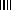 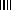 